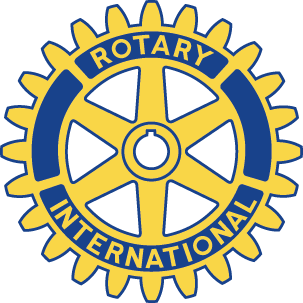 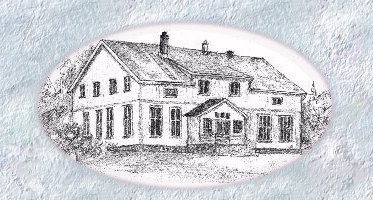 Skedsmokorset Rotaryklubb 					Ukebrev nr. 22 Dato:			Mandag 14. januar 2019 kl. 19:30				Antall medlemmer:	24Gjester:		1 ledsager Sted:			StenMøteleder:		President SteinarTema: EL-sol prosjektetEtter en vanlig Rotary åpning av møtet fikk Torbjørn Faller ordet for å gi en foreløpig omtale av vårt prosjekt «Juletre innsamling». Så langt er det bare positive tilbakemeldinger og årets resultat ser ut til å bli ca. kr. 20.000.-Nest post på dagens program var at vårt klubbmedlem Henry Kjell Johansen, som i mange år vært drivkraften i det klimaprosjektet som drives i regi av vårt område, ville presentere EL-Sol prosjektene som er sluttført.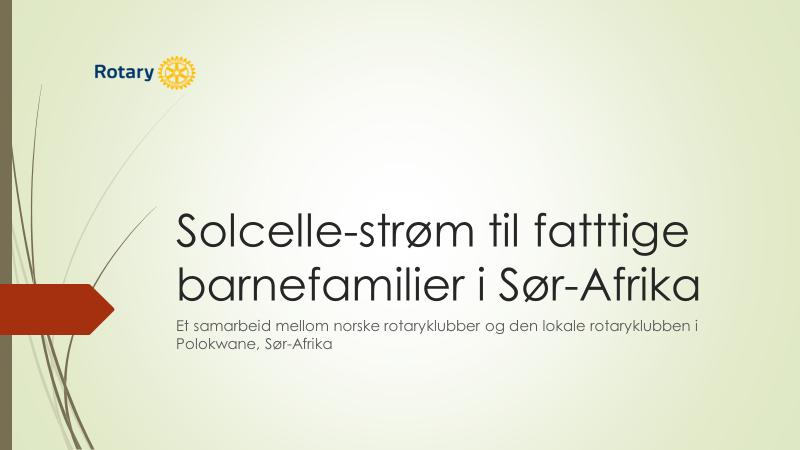 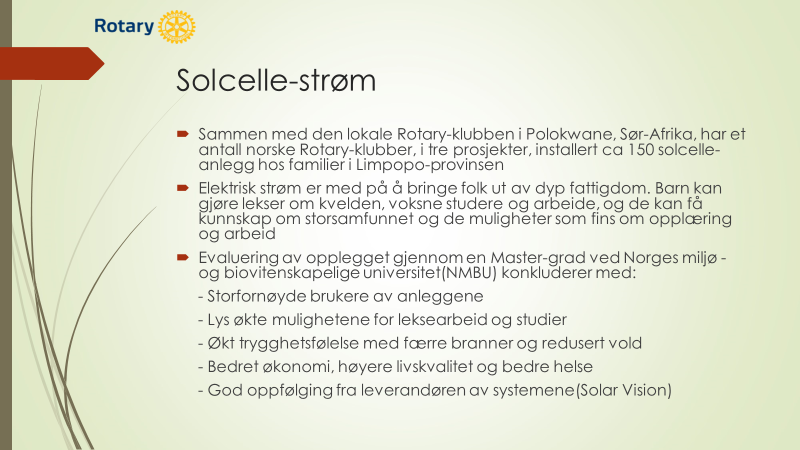 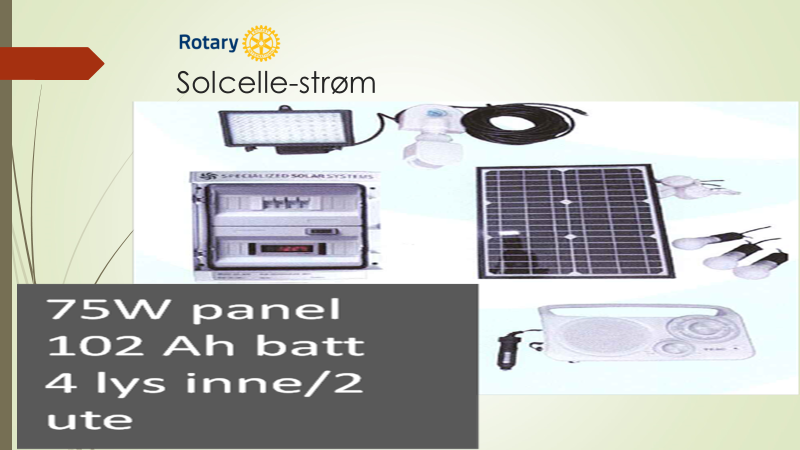 Henry Kjell hadde mange bilder og ga en fyldig presentasjon om prosjektene. Dette har han gjort i mange klubber og i distriktet. Han har også deltatt på Rotary Convention med en presentasjon og har selv vært på besøk i Sør-Afrika og sett anlegg i drift. Stor takk til H-K. Johansen!Torbjørn Faller vant kveldens vinflaske!Herman Stabell (Referent)